ČESKÝ JAZYK	 +   MATEMATIKAStředa 24. 3. 2021SPOLEČNÁ PRÁCE VE SKUPINÁCH NA MEET se nemusí dokončit, pokud při společné práci nestíháte.Připravíte si: ČJ + M = učebnice, pracovní sešit ČJ, sešity GEOMETRIE + kružítko, pravítko.ČJ: Téma učiva: SLOVESA – čas minulýU71/1-2 – společný zápis do sešituM: Téma učiva: VÝPOČET OBVODU OBDÉLNÍKU, ČTVERCEU 6/ OBDÉLNÍK, ČTVEREC – VÝPOČET OBVODŮ, KONSTRUKCE.PO VÝUCE NA MEETu následuje čas na samostatnou práci a čtení   ČJ: PS STR.51/ 7  PIŠ DO PRACOVNÍHO SEŠITUM: U4/7 – BEZ ZKOUŠEK A PIŠ DO SEŠITUV MĚSÍCI BŘEZNU ČTEME ČÍTANKU OD STRANY 120 – 122 ČÁST: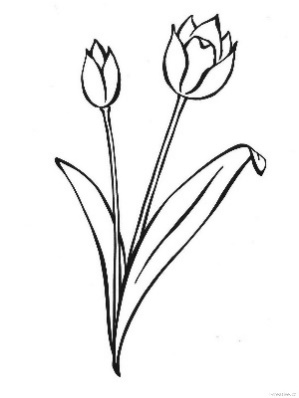 